SSID Number:					DOB:				Student:					Eligibility: 			Ethnicity: 					School:				Teacher: 				Monitor: Primary home language indicated by the parent: 					Language in which the student is most proficient: Evaluation/ReevaluationIndividualized Education ProgramSecondary Transition Line Items (III.A.6 & III.A.7)PEA Line ItemI-O-UDescriptionII.A.1Current evaluation   60-Day 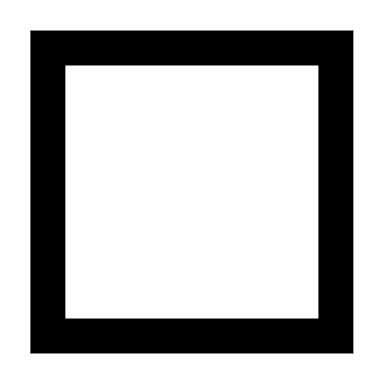 II.A.5For initial evaluation, the student was evaluated within 60 calendar days # of days over:  Reason:  60-DayPEA Line ItemI-O-UDescriptionIII.A.1Current IEP (date:                 ) 60-DayIII.A.2IEP review/revision and participantsIEP reviewed/revised annually (previous date:                       )IEP team meeting included required participants (if “no,” indicate missing members) Parent		 PEA Representative Gen Ed Teacher	 Test Results  Special Ed Teacher	 InterpreterPEA Line ItemI-O-UDescriptionIII.A.3General required components of IEP are includedIEP has PLAAFP (refer to Guide Steps)IN/OUTGoal 1: Goal 2: Goal 3: Goal 4: Goal 5: Goal 6: Goal 7: Goal 8: Goal 9: Goal 10: Measurable annual goals related to PLAAFPDocumentation of eligibility for alternate assessment, if appropriate 60-DayFor students eligible for alternate assessments only, short-term instructional objectives or benchmarksCurrent progress report includes progress toward goals(If “out,” indicate the missing requirement) No description of timeline	 Goals not measurable Not done in accordance with timeline Not reflective of measurement criteria in goalPEA Line ItemI-O-UDescriptionIII.A.4Individualized services to be providedSpecial education services to be provided(If “out,” indicate the missing requirement) Not specially designed instruction (SDI)	 No documentation of why SDI is provided by other personnel No documentation of certified special education personnel in planning, progress monitoring, or delivery of SDI Special education teacher not certified	 Other provider not certified (district only)Consideration of related servicesConsideration of supplementary aids, services, and program modificationsConsideration of supports for school personnelLocation, frequency, and duration of services and modifications(If “out,” indicate the missing requirement) Location	 Frequency DurationConsideration of the need for extended school yearExtent to which student will not participate with nondisabled peersSPED72 matches LREPEA Line ItemI-O-UDescriptionIII.A.6For students 16 years of age or older, documentation of required postsecondary components 60-DayMeasurable postsecondary goals   No evidence of goals Goal content not postsecondary Not measurable Required goal areas not addressedMeasurable postsecondary goals updated annually  Documentation that the postsecondary goals were derived from age-appropriate assessment(s)  Documentation of one or more transition services/activities that support the postsecondary goal(s)  The student’s course of study supports the identified postsecondary goal(s)  Documentation of annual IEP goal(s) that will reasonably enable the student to meet the postsecondary goal(s)  Documentation that the student was invited to the meeting  Evidence that a representative of another agency that is likely to provide and/or pay for transition services has been invited to the meeting when parent consent has been obtained  III.A.7Documentation of additional postsecondary transition componentsProgress reporting for services/activities By age 17, a statement of rights to transfer at age 18 III.A.8IEP reflects student educational needs 60-Day